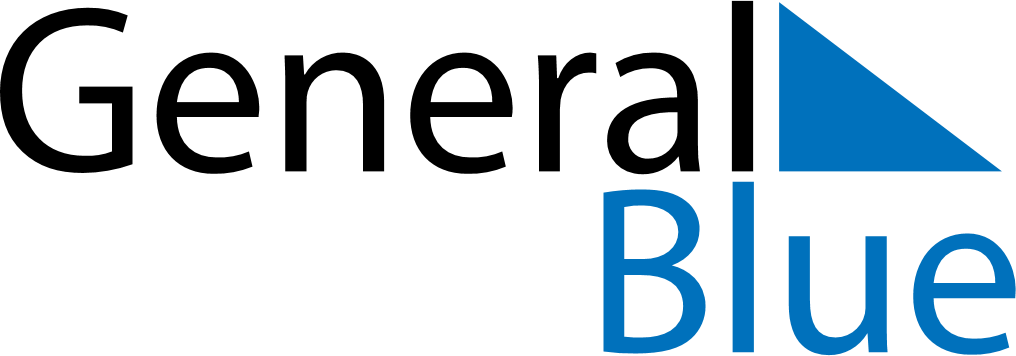 May 2029May 2029May 2029May 2029May 2029May 2029HondurasHondurasHondurasHondurasHondurasHondurasMondayTuesdayWednesdayThursdayFridaySaturdaySunday123456Labour Day7891011121314151617181920Mother’s Day2122232425262728293031NOTES